Ход занятия:1. Организационный момент.-Здравствуйте, те, кто весел сегодня,Здравствуйте, те, кто грустит,Здравствуйте, те, кто общается с радостью,Здравствуйте, те, кто молчит.Улыбнитесь, пожалуйста, те, кто готов работать сегодня с полной отдачей.Улыбнёмся друг другу.Здравствуйте!2. Сообщение темы.Воспитатель: - В каждом из нас изначально заложена потребность любить и быть любимым. Каждому хочется встретить своего единственного и неповторимого и жить с ним счастливо всю жизнь, разделяя радости и горести. Так образуется семья. В вашей жизни перед вами открывается большая дорога в мир взрослых. Кто-то из вас раньше, кто-то позже создаст свою семью. И это прекрасно. Но помимо счастья, доброты, взаимопонимания, существуют в семье и повседневные дела, часто возникают вопросы, которые необходимо решать каждый день. И один из таких вопросов: как правильно потратить деньги, заработанные мужем и женой. И хотя это будет в будущем, но задуматься об этом вы должны уже сейчас. - Что такое бюджет? - Бюджет - это структура доходов и расходов за определенный период времени (неделю, месяц, год). А что обозначает словосочетание «семейный бюджет»? Это денежные доходы и денежные расходы одной семьи.3. Интеллектуальный марафон «Что? Сколько? Почему?»1	КОНКУРС «Разминочный»1.	Как называются иностранные деньги? (Валюта)2.	Как называется количество денег, которое надо платить за товар? (Цена)3.	Как называется ввоз товаров в страну? (Импорт)4.	Как называются «доходы» и «расходы» семьи? (Бюджет)5.	Какая главная потребность человека? (Пища)6.	Как называется группа людей, которые являются родственниками и проживают вместе? (Семья)7.	Информация о товаре? (Реклама)8.	Что такое бартер? (Обмен)9.	Место, где дают деньги в долг, хранят и выплачивают? (банк)10.	Деньги, которые люди получают за свой труд? (Зарплата, пенсия)11.Виды бирж?  (Валютная, труда,  финансовых инструментов,  ценныхБумаг) 12.Место, где продают товар по строго фиксированным ценам? (Магазин)13. Кто хозяин банка? (банкир) 14. Место покупки, где можно торговаться (рынок)2. КОНКУРС - ИГРА «Слова-наоборот» (на доске).Дорого - (Дёшево)Доход - (Расход)Зло - (Добро)Экспорт - (Импорт)Опт - (Розница)Прибыль - (Убытки)Ленивый - (Трудолюбивый)Много - (Мало)3. КОНКУРС «Загадки»Маленькая, кругленькая,Из кармана в карман скачет. (Монета)                                                   Одно брюхо, четыре уха. (Кошелёк)У одних нас много, а у других нас нет. (Деньги)Люди ходят на базар, там дешевле весь... (Товар)Мотоцикл экономит время,  а велосипед... (Деньги)Чтобы партнёров не мучили споры, пишут юристы для них... (Договоры)Он в нашем доме считает электроэнергию, воду...(Счётчик)Чтобы дом купить я смог взял кредит, внеся... (Залог)За сметану, хлеб и сыр  в кассе чек пробил.. .(Кассир)Мебель, хлеб и огурцы продают нам.. (Продавцы)Мебель купили, одежду, посуду, брали для этого в банке мы.. (Ссуду)На товаре быть должна, обязательно.  (Цена)4. КОНКУРС «Решение экономических задач» Как разумно распорядиться  деньгами в разных ситуациях.1.	Дети зашли в магазин «Евросеть», чтобы купить планшет. В магазине телефонов, планшетов, людей. Как узнать, кто продавец, и какой планшет выгоднее приобрести? (Продавца узнать можно по бейджеку, а наиболее подходящий вариант планшета по техническим характеристикам).2.	Наталья сообщает своим друзьям о поездке в Турцию. Она берёт с собой 1000 рублей, чтобы там купить подарки. Сможет ли она это сделать? Почему? (На 1000 рублей не сможет, так как там другие деньги, а если обменяет на валюту Турции, то сможет)3.	Тётя Валя выращивает яблоки. Летом она продаёт их по 20 рублей, а зимой по 80 рублей. Почему цена яблок меняется? (Зимой яблоки не растут и это редкий продукт - дефицит)4.	Валентина продавала на рынке грибы. У неё была их целая корзина. И Иван пришёл на рынок продавать грибы. У него было 2 корзины. Кто быстрее продаст грибы: Валентина или Иван, если у Валентины цена 5 рублей за штуку, а у Ивана 2 рубля за штуку? (Иван продаст быстрее, так как цена за товар ниже и покупателей больше)5.	В селе Богородское все любят мороженое. Как вы думаете, когда на него больше спрос: зимой или летом? (Летом, потому что летом жарко и больше желающих охладиться мороженым)6.	Где будет дороже бутылка «Пепси», в  пустыне или на Севере?7.	Мальчик Коля купил в типографии 1000 газет по цене 5 руб. за каждую. При продаже он повысил цену на 30%. Какую прибыль получил Коля? (Правильный ответ: 1500 руб.)8.	Купец закупил товаров на 2000 руб., а продал на 25% дороже. Чему равна прибыль купца? (Правильный ответ: 500 руб.)9.	Сергей решил накопить денег и купить всё, что захочет, но В лад утверждал, что не всё продаётся и покупается. Разрешите спор.10. 	Папа получает 16000 руб. в месяц, зарплата мамы – на 1500 руб. меньше. Пенсия дедушки – 8200 руб., а бабушки – 7000 руб. В семье двое детей. Ежемесячное пособие на каждого 100 руб. в месяц. Подсчитайте семейный доход за год. (Правильный ответ: 550800 руб.)5. «Экономическая игротека» Назови правильный ответВопрос № 1. Чем отличается домашний труд от труда на производстве?На производстве веселее трудитсяНа производстве за труд платят деньгиНа производстве много народаВопрос № 2.  Назови российские деньгидолларыкопейкиеврорублиВопрос « 3.  Бюджет семьи – это…доход семьиденьги, которые хранятся в банкезарплата родителейдоходы и расходы семьиВопрос № 4. Что входит в обязательные статьи расходов. Оплата коммунальных услугОплата культурных потребностейНалогиКредитПокупка одежды и обувиВопрос № 5.  Как называется бюджет , если доходы и расходы одинаковые?СбалансированныйДефицитныйИзбыточныйТакого не бываетВопрос № 6. Как называются деньги, которые получают родители на производстве?зарплатаподарокВопрос № 7. Что можно назвать основным расходом для семейного бюджета?Одежда и обувьМебельИгрушкиПродукты питанияВопрос № 8.  Назови  расходы семьиОбязательныеПростыеТекущиеОбычныеВопрос № 9. Аппарат для выдачи денег с пластиковой картыТелефонКассаБанкоматВопрос № 10. Назови доходы семьиПенсияПитаниеМебельЗаработная платаСтипендияГосударственное пособие6. КОНКУРС «Ретро».Люди,   которые   занимаются   бизнесом,   должны   быть   образованными, умными, порядочными и, что особенно важно, разбираться в экономике. Вы со мной согласны? Поясните. Растолкуйте смысл пословиц.Деньги легче прожить, чем нажить.Кто баклуши бьёт - добра не наживёт.Честность - лучшее богатство.Раз ты бездельник - сиди без денег.Деньги не то, что заработано, а то, что, с умом потрачено.Лениться да гулять - добра не знать.Не деньги нас зарабатывают, а их мы.Не сиди на печи - будешь есть калачи.7. КОНКУРС «Рекламный» - покажи товар лицом.Рекламировать стало у нас очень модно,Рекламировать можно, всё, что угодно,Игрушки, костюмы, ботинки, диваны,И кружится голова от этой рекламы.8. КОНКУРС Угадай-ка1. За что, по уверению пословицы, денег не берут?а) За лечение;         б) За спрос;в) За обучение;       г) За рекламу.2. Что известная пословица предлагает взамен ста рублей?а) Сто долларов;       б) Сто евро;в) Сто друзей;        г) Сто лет одиночества.3. Чем должен обладать денежный знак?а) Мужеством;б) Достоинством;в) Самоуверенностью;г) Гордостью.4. Как говорят о больших деньгах?а) Куры не клюют; б) Мыши не грызут;в) Волки не дерут; г) Глаза не смотрят.5. На что обычно откладывают деньги предусмотрительные граждане?а) На чёрный день;б) На полярную ночь;в) На високосный год;г) На золотой век.9. КОНКУРС «Деньги и география»1. С каким городом можно познакомиться с помощью российской купюры достоинством в 10 рублей? Красноярск2. С каким городом можно познакомиться с помощью российской купюры достоинством в 100 рублей? Москва3. Виды какого города можно увидеть на российской купюре достоинством в 500 рублей? Архангельск4.  Виды и герб какого города можно увидеть на российской купюре достоинством в 1000 рублей? Какой киевский князь изображён на этих купюрах? Ярославль, Ярослав мудрый5.  Кто изображен на купюре достоинством 5000 рублей? Чем знаменит этот человек?Памятник Муравьёву-Амурскому в городе Хабаровске. Никола́й Никола́евич Муравьёв-Аму́рский (11/23 августа 1809 — 18/30 ноября 1881, Париж) — граф, русский государственный деятель, с 1847 по 1861 год был генерал-губернатором Восточной Сибири.10. КОНКУРС «Мои деньги»1 Что считать в чужом кармане нехорошо, но очень интересно? Деньги2. Какое животное всегда при деньгах? Свинья - у нее пятачок3.  Как называется ожерелье из монет? Монисто4.  Из скольких цифр состоит номер на любой современной российской купюре? Из семи5.  Назовите русского художника-иконописца с валютной фамилией. Андрей РублевКто на ваш взгляд более богат?•	Человек, которого морские волны выбросили на необитаемый остров с полным сундуком денег, или пенсионер, живущий в городе и получающий свою скромную пенсию? (Когда на деньги ничего нельзя приобрести, то они теряют свою ценность.)•	Тот, кто имеет достаточно денег, но ничего не может купить, так как на прилавках магазина пусто, или тот, у кого в карманах пусто, а прилавки магазинов ломятся от товаров? (Оба персонажа одинаково бедны.Больше работаешь – лучше живешь,Лучше живешь – больше людям даешь,Старым и малым, и тем, кто в нужде.А будет нужно – помогут тебе.Помни, мой друг, – в делах не зевай,Прибыль свою и страны умножай.Прибыль – трудам и уменью награда.Как получить ее? Думать тут надо.Сложно? Не просто! Но ты уж прости,В жизни у нас нет другого пути.Итог занятияРефлексия.Зажмите руку в кулак и…кому было интересно – разогните мизинецкто считает, что знания пригодятся в жизни – безымянныйкто хорошо работал – среднийкто помогал работе в группе – указательныйкому урок понравился – большой.Основы жизнеобеспечения и экономического просвещения(Авторская программа «Я — вчера, сегодня, завтра...»)Тема: «Что? Сколько? Почему?» Дата проведения:  20 .10.2019 год Форма проведения: Интеллектуальный марафонЦель: поддерживать интерес к экономическим знаниям, развивать экономическое мышление.Задачи:  формировать деловые качества личности, экономическое поведение; учить самовыражаться, через умение выявлять проблему, искать пути её решения; развивать нравственную сторону личности: правильно общаться с другими, развивать познавательные процессы: восприятие, память, внимание, мышление, воображение, навыки разумного ведения домашнего хозяйства;  воспитывать уважение к людям труда, умеющим зарабатывать деньги.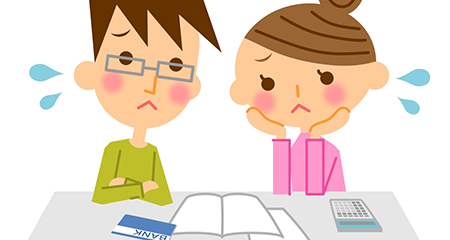 Используемый материал: Загадки Стихи Экономические ситуацииПословицы. Используемая литература:       Ресурсы интернета: https://infourok.ru. ru.wikipedia.org, shkolnaiapora.ruПодготовила и провела: Пилипенко Н. Ю.  -  воспитатель  семейно -  воспитательной группы.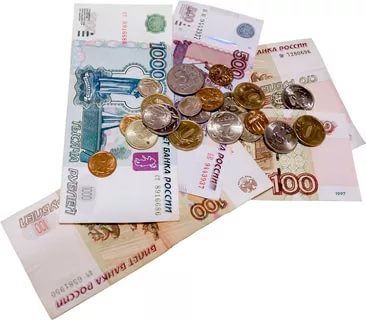 